ΠΑΝΕΠΙΣΤΗΜΙΟ ΜΑΚΕΔΟΝΙΑΣ	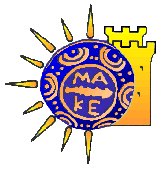 Σχολή Επιστημών Διοίκησης ΕπιχειρήσεωνΤμήμα Λογιστικής και ΧρηματοοικονομικήςΕγνατία 156,  Τ.Θ. 1591 540 06 ΘεσσαλονίκηTηλ.: 2310891607/461	Ηλεκτρονικό Ταχυδρομείο: finsecr@uom.edu.gr  ΑΙΤΗΣΗ ΕΙΣΑΓΩΓΗΣ ΣΤΟ ΠΡΟΓΡΑΜΜΑ ΜΕΤΑΔΙΔΑΚΤΟΡΙΚΗΣ ΕΡΕΥΝΑΣ  ΤΟΥ ΤΜΗΜΑΤΟΣ ΛΟΓΙΣΤΙΚΗΣ ΚΑΙ ΧΡΗΜΑΤΟΟΙΚΟΝΟΜΙΚΗΣΠΡΟΣΩΠΙΚΕΣ ΠΛΗΡΟΦΟΡΙΕΣ_________________________________________________________Επώνυμο                                                                                  'Ονομα__________________________________________________________________________________________Πατρώνυμο                                                                               Μητρώνυμο Έλαβα γνώση του Κανονισμού Λειτουργίας 	 Στοιχεία Επιβλέποντος/ουσας Καθηγητή/τριας:Γλώσσας Εκπόνησης Μεταδιδακτορικής Έρευνας:    Ελληνικά               ΑγγλικάΣτοιχεία Ταυτότητας:__________________________________________________________________________________________________________________Αριθμός                                                                    Ημερομηνία 'Έκδοσης                                                    Εκδούσα Αρχή__________________________________________________________________________________________________________________Ημερομηνία Γέννησης                                               Τόπος Γέννησης                                                             Το Γένος Μητρός__________________________________________________________________________________________________________________Δημότης                                                                      Του Νομού__________________________________________________________________________________________________________________Υπηκοότητα									Οικογενειακή Κατάσταση__________________________________________________________________________________________________________________ΑΦΜ					    ΔΟΥ                                                                                  ΑΜΚΑ	(Βάλτε Χ για το αντίστοιχο ατομικό ή οικογενειακό συνολικό δηλωθέν εισόδημα) Ατομικό Δηλωθέν (Συνολικό) Εισόδημα:            __________________________ Οικογενειακό Δηλωθέν (Συνολικό) Εισόδημα:    __________________________	(Βάλτε Χ για τη διεύθυνση αλληλογραφίας) Διεύθυνση στη Θεσσαλονίκη: 			             Διεύθυνση Μόνιμης Κατοικίας (πόλη ή χωριό):	   _____________________________________________________       _________________________________________________________Οδός, Αριθμός                                                                                          Οδός, Αριθμός_____________________________________________________       _________________________________________________________Πόλη                                                                        Τ.Κ.                          Πόλη                                                                               Τ.Κ.___________________________________________  ____________________________________Τηλέφωνο                                  Τηλέφωνο Εργασίας (Μπορούμε να      e-mail                                                   σας τηλεφωνήσουμε στην εργασία                                                            σας; Ν/Ο)ΤΙΤΛΟΙ ΣΠΟΥΔΩΝ - ΠΡΩΤΟΥ ΚΥΚΛΟΥ ΣΠΟΥΔΩΝ Σημειώστε σε χρονολογική σειρά τα Πανεπιστήμια και τα άλλα Ιδρύματα που παρακολουθήσατε.  Θα πρέπει να υποβάλλετε το αντίγραφο των τίτλων σπουδών και της αναλυτικής βαθμολογίας.ΤΙΤΛΟΙ ΣΠΟΥΔΩΝ - ΔΕΥΤΕΡΟΥ ΚΥΚΛΟΥ ΣΠΟΥΔΩΝ Σημειώστε σε χρονολογική σειρά τα Πανεπιστήμια και τα άλλα Ιδρύματα που παρακολουθήσατε.  Θα πρέπει να υποβάλλετε το αντίγραφο των τίτλων σπουδών και της αναλυτικής βαθμολογίας.ΤΙΤΛΟΙ ΣΠΟΥΔΩΝ - ΤΡΙΤΟΥ ΚΥΚΛΟΥ ΣΠΟΥΔΩΝ Σημειώστε σε χρονολογική σειρά τα Πανεπιστήμια και τα άλλα Ιδρύματα που παρακολουθήσατε.  Θα πρέπει να υποβάλλετε το αντίγραφο των τίτλων σπουδών και της αναλυτικής βαθμολογίας.Διπλωματικές-πτυχιακές- μεταπτυχιακές εργασίες και διδακτορική διατριβήΥΠΟΤΡΟΦΙΕΣ/ΔΙΑΚΡΙΣΕΙΣΦΟΡΕΑΣ ΧΡΗΜΑΤΟΔΟΤΗΣΗΣ ΤΗΣ ΜΕΤΑΔΙΔΑΚΤΟΡΙΚΗΣ ΕΡΕΥΝΑΣ ΞΕΝΕΣ ΓΛΩΣΣΕΣΣημειώστε παρακάτω την ικανότητά σας να διαβάζετε, να γράφετε και να μιλάτε στην/στις ξένη/ες γλώσσα/ες που γνωρίζετε:ΕΠΙΣΤΗΜΟΝΙΚΑ ΕΠΙΤΕΥΓΜΑΤΑΣημειώστε αναγνωρίσεις ή διακρίσεις για επιστημονικά επιτεύγματα (όπως βραβεία, υποτροφίες), άρθρα ή βιβλία που συγγράψατε και εκδώσατε, ερευνητικές εργασίες ή οποιαδήποτε άλλη επιστημονική εργασία.________________________________________________________________________________________________________________________________________________________________________________________________________________________________________________________________________________________________________________________________________________________________________________________________________________________________________________________________________									        (αν δεν επαρκεί, συνεχίστε σε άλλη σελίδα)ΕΠΙΣΤΗΜΟΝΙΚΕΣ ΔΗΜΟΣΙΕΥΣΕΙΣΚΟΙΝΩΝΙΚΕΣ, ΕΠΑΓΓΕΛΜΑΤΙΚΕΣ ΚΑΙ ΑΛΛΕΣ ΔΡΑΣΤΗΡΙΟΤΗΤΕΣΔραστηριότητα                                                   Θέση                                        Υπευθυνότητες                                        Διάρκεια______________________________________________________________________________________________________________________________________________________________________________________________________________________________________________________________________________________________________________________________________________________        (αν δεν επαρκεί, συνεχίστε σε άλλη σελίδα)ΕΡΕΥΝΗΤΙΚΗ-ΕΠΑΓΓΕΛΑΜΑΤΙΚΗ ΠΡΟΫΠΗΡΕΣΙΑΣημειώστε την επαγγελματική σας εμπειρία ξεκινώντας από την πιο πρόσφατη θέση (αν είναι απαραίτητο και σε ξεχωριστό φύλλο).Ημερομηνίες                 Εργοδότης/                            Θέση/Από - Μέχρι                  Διεύθυνση                             Υπευθυνότητες1. ______________      _____________________      _______________________________________________________________________   ______________      _____________________      ________________________________________________________________________                                     _____________________      _______________________________________________________________________                                             Λόγος που διακόψατε                                                       την εργασία σας:      _______________________________________________________________________2. ______________    ______________________       _______________________________________________________________________     ______________    ______________________      _______________________________________________________________________                                     ______________________     _______________________________________________________________________                                              Λόγος που διακόψατε                                                                              την εργασία σας:      _______________________________________________________________________ΑΝΑΛΥΤΙΚΗ ΠΕΡΙΓΡΑΦΗ ΕΡΕΥΝΗΤΙΚΗΣ ΠΡΟΤΑΣΗΣΠεριγράψτε και αναλύστε τα ερευνητικά σας  ενδιαφέροντά σας (4.000-5.000λέξεις)________________________________________________________________________________________________________________________________________________________________________________________________________________________________________________________________________________________________________________________________________________________________________________________________________________________________________________________________________________________________________________________________________________________________________________________________________________________________________________________________________________________________________________________________________________________________________________________________________________________________________________________________________________________________________________________________________________________________________________________________________________________________________________________________________________________________________________________ΣΥΣΤΑΣΕΙΣ (Οι συστατικές επιστολές μπορούν να συνοδεύουν την αίτηση ή να αποστέλλονται χωριστά στη Γραμματεία) 1. Ονοματεπώνυμο_______________________________________    2. Ονοματεπώνυμο__________________________________________   Διεύθυνση____________________________________________         Διεύθυνση_______________________________________________    Επάγγελμα/Θέση_______________________________________        Επάγγελμα/Θέση_________________________________________     (να αναφερθούν πλήρη στοιχεία)                                                            (να αναφερθούν πλήρη στοιχεία)     _____________________________________________________       _______________________________________________________ΥΠΟΓΡΑΦΗ ΥΠΟΨΗΦΙΟΥ/ΑΣΔηλώνω υπεύθυνα ότι  οι πληροφορίες που δίνονται σ' αυτή την αίτηση είναι  ακριβείς και αληθείς.Υπογραφή_____________________________________________________________ Ημερομηνία __________________________________Η αίτηση θα πρέπει να συνοδεύεται από τα παρακάτω δικαιολογητικά: Βιογραφικό Σημείωμα Αντίγραφο Πτυχίου πρώτου κύκλου σπουδών και αναλυτική βαθμολογία  Αντίγραφο Πτυχίου δεύτερου κύκλου σπουδών και αναλυτική βαθμολογία Αντίγραφο Πτυχίου τρίτου κύκλου σπουδών Οι τίτλοι σπουδών από Πανεπιστήμια της Αλλοδαπής (προπτυχιακό, μεταπτυχιακό, διδακτορικό δίπλωμα) πρέπει να συνοδεύονται από αναγνώριση από το Δ.O.A.Τ.Α.Π.  Αποδεικτικό άριστης γνώσης της Αγγλικής γλώσσας Δύο Συστατικές επιστολές  Αναλυτική πρόταση εκπόνησης μεταδιδακτορικής έρευνας σύμφωνα με το υπόδειγμα του Τμήματος. Ερευνητική/Επαγγελματική προϋπηρεσία (αναλυτικά) Επιστημονικές Δημοσιεύσεις (αναλυτικός κατάλογος) Επιπρόσθετα προσόντα (εάν υπάρχουν)  Στοιχεία φορέα χρηματοδότησης της μεταδιδακτορικής έρευνας Όλα τα παραπάνω δικαιολογητικά θα πρέπει να κατατεθούν στη Γραμματεία του Τμήματος Λογιστικής και Χρηματοοικονομικής.ΑΕΙ ΤμήμαΤίτλος ΣπουδώνΒαθμόςΔιάρκεια ΣπουδώνΗμερομηνία ΟρκωμοσίαςΑΕΙ ΤμήμαΤίτλος ΣπουδώνΒαθμόςΔιάρκεια ΣπουδώνΗμερομηνία ΟρκωμοσίαςΑΕΙ ΤμήμαΤίτλος ΣπουδώνΒαθμόςΔιάρκεια ΣπουδώνΗμερομηνία ΟρκωμοσίαςΑΕΙ ΤμήμαΤίτλος ΣπουδώνΒαθμόςΕπιβλέπων ΚαθηγητήςΗμερομηνία ΥποστήριξηςΓλώσσαΤίτλος ΠτυχίουΕπίπεδο